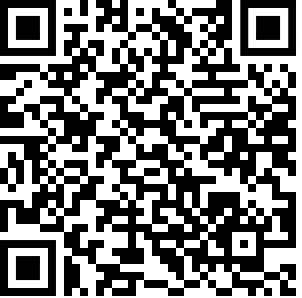 Melanocitosis dérmica¿Qué es la melanocitosis dérmica?La melanocitosis dérmica es un tipo común de marca de nacimiento. Antes se solía llamar a estas marcas de nacimiento “manchas mongólicas”. Se ven como una mancha plana de color entre azul y gris.Las marcas de nacimiento por melanocitosis dérmica a menudo se encuentran en la espalda o en los glúteos. También pueden verse en otras partes del cuerpo. Por lo general, estas manchas están presentes al nacer. Tienden a desaparecer durante los primeros años de vida. ¿Qué causa la melanocitosis dérmica?La melanocitosis dérmica es causada por un color de piel que está a mayor profundidad en la piel. Este color en las capas más profundas de la piel hace que la piel se vea azulada o grisácea.El color de nuestra piel se llama melanina. Las células que componen la melanina se conocen como melanocitos. Por lo general, los melanocitos se encuentran en la capa superior de la piel. Antes del nacimiento de un bebé, los melanocitos deben viajar desde lo más profundo de su piel hacia afuera. La melanocitosis dérmica ocurre cuando algunos melanocitos no alcanzan a llegar a la capa superior de la piel. Más bien, se quedan en una capa más profunda de la piel. Esto causa que la piel tenga una apariencia más oscura y azulada o grisácea.Con el tiempo, los melanocitos pueden continuar viajando hacia la superficie. Cuando esto sucede, la marca de nacimiento podría desaparecer. ¿A quién le da melanocitosis dérmica?La melanocitosis dérmica es un tipo muy común de marca de nacimiento. Es más común en bebés con tonos más oscuros de piel. Es menos común en bebés con tonos más claros de piel.¿Cómo se diagnostica la melanocitosis dérmica?Por lo general, un médico puede diagnosticar la melanocitosis dérmica con sólo examinar la piel.¿Cómo se trata la melanocitosis dérmica?Usualmente no se necesita tratamiento para la melanocitosis dérmica. Muchas de estas marcas de nacimiento se van desvaneciendo con el tiempo. Autoras:
Sonia Kamath, MD
Liza Siegel, MDRevisores del Comité: 
Sarah Cipriano, MD
Hsi Yen, MDRevisoras del contenido EDI:
Sharon Albers, MD
Victoria Barrio, MDRevisora experta: 
Emily Gurnee, MDRevisores de la traducción a español:Irene Lara-Corrales